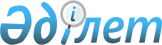 Глуховка ауылдық округінің Бірлік ауылының шекарасын (шегін) белгілеу 
туралыШығыс Қазақстан облысы Бесқарағай аудандық мәслихатының 2012 жылғы 20 қарашадағы N 8/5-V шешімі және Бесқарағай аудандық әкімдігінің 2012 жылғы 19 қарашадағы N 461 бірлескен қаулысы. Шығыс Қазақстан облысы Әділет департаментінде 2012 жылғы 12 желтоқсанда N 2768 тіркелді

      РҚАО ескертпесі.

      Мәтінде авторлық орфография және пунктуация сақталған.

      

      Қазақстан Республикасының 2003 жылғы 20 маусымдағы Жер кодексінің 108-бабының 5-тармағына, «Қазақстан Республикасының әкімшілік-аумақтық құрылысы туралы» Қазақстан Республикасының 1993 жылғы 8 желтоқсандағы Заңының 5, 12 баптарына, «Қазақстан Республикасындағы жергілікті мемлекеттік басқару және өзін-өзі басқару туралы» Қазақстан Республикасының 2001 жылғы 23 қаңтардағы Заңының 6-бабы 1-тармағының 13) тармақшасына, 31-бабы 1-тармағының 10) тармақшасына сәйкес, Бесқарағай аудандық мәслихаты ШЕШІМ ҚАБЫЛДАДЫ және Бесқарағай аудандық әкімдігі ҚАУЛЫ ЕТЕДІ:



      1. Қосымшаға сәйкес алаңдарда Глуховка ауылдық округінің Бірлік ауылының шекарасы (шегі) өзгертілсін және Глуховка ауылдық округінің Бірлік ауылының елді мекенінің шекарасын (шегін) белгілеудің жерге орналастыру жобасына сәйкес белгіленсін.



      2. «Шығыс Қазақстан облысы Бесқарағай аудандық жер қатынастары бөлімі» мемлекеттік мекемесі (Калиновский В. Я.) жер-есебі құжаттарына қажетті өзгерістерді енгізсін.



      3. Осы шешім және қаулы алғаш ресми жарияланған күнінен кейін он күнтізбелік күн өткен соң қолданысқа енгізіледі.

      

      

      Сессия төрағасы                                       Б. ОМАРОВ

      

      Аудан әкімінің м.а.                              Е. РАХМЕТУЛЛИН

      

      Аудандық мәслихат хатшысы                            Қ. САДЫҚОВ

      Бірлескен Бесқарағай

      аудандық әкімдігінің

      2012 жылғы 19 қарашадағы

      № 461 қаулысы мен

      Бесқарағай аудандық мәслихатының

      2012 жылғы 20 қарашадағы

      № 8/5-V шешіміне

      қосымша 

      Шығыс Қазақстан облысы Бесқарағай ауданы Глуховка ауылдық округінің Бірлік ауылының елді мекендерінің

      Экспликациясы
					© 2012. Қазақстан Республикасы Әділет министрлігінің «Қазақстан Республикасының Заңнама және құқықтық ақпарат институты» ШЖҚ РМК
				Жер пайдаланушылардың атауыЖоспардағы барлық жерлер, гаБөтеннің пайдалануындағы жерлер,

гаЕлді мекенге бекітіледі,

гаБарлық а/ш алқаптары,

гаолардан:олардан:олардан:олардан:өзге де жерлер

гаолардан:олардан:олардан:олардан:олардан:олардан:Жер пайдаланушылардың атауыЖоспардағы барлық жерлер, гаБөтеннің пайдалануындағы жерлер,

гаЕлді мекенге бекітіледі,

гаБарлық а/ш алқаптары,

гаегістіктыңаймашабындықжайылымөзге де жерлер

гаТалды - бұтақты екпелерСулы жерлержолдарқұрылыстарЗиратДалалық жерлер«Дияз» ш/қ

05-240-034-00239,0-39,039,0---39,0-------«Азамат» ш/қ

05-240-034-25717,2-17,217,2---17,2-------«Балке» ф\ш

05-240-034-36364,0-64,064,0---64,0-------«Архат-1» ш/қ

05-240-034-21461,20450,004561,261,2---61,2-------Бірлік ауылының жерлері2090,4117151,81171938,61866,41,0-49,01816,472,216,510,224,018,81,21,5Бірлік ауылы бойынша барлығы2271,8162
151,8162
2120,0
2047,8
1,0
-
49,0
1997,8
72,2
16,5
10,2
24,0
18,8
1,2
1,5
